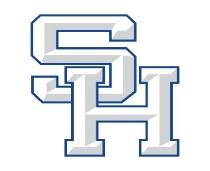 What you GAIN from this camp…QBs- Reads, Progressions, Footwork, Proper throwing mechanicsSKILL- Stances, Getting off the ball, Route running techniques, Proper catching mechanics OL- Stances, Footwork, Hand placement, Proper mechanics in the run and pass gameEligibility and RegistrationQB & SKILL Open for Athletes ENTERING GRADES 2nd – 9th Grade. O-LINE Open for Athletes ENTERING GRADES 6th – 9thDate & LocationJuly 15th & 16th5:30 pm – 7:30 pmPanther Stadium2019 SPRING HILL FOOTBALL CAMPRegistration Form Athlete’s Name: _________________________Grade for 19-20 School Year: _____________Parent/Guardian’s Name: _________________Home Phone: ___________________________Cell Phone: ____________________________T-Shirt Size: ____________________________Position (Circle) QB      SKILL      OLINETotal Cost of the Camp —$50Make checks payable to:  Spring Hill Athletics Turn into the Athletics Office or bring Completed Registration Form And Fee When You Report On July 15th.E-mail: jlouvier@shisd.netRecognition and Assumption of Risk Agreement Form 
(Please Print)Name of Camper: ______________________Date of Birth: __________________________ Parent/Guardian: ______________________ Phone #: ______________________I, the undersigned parent/legal guardian of ____________________, authorize said child’s participation in the Spring Hill Football Camp. In and for consideration of my child’s participation in the Spring Hill Football Camp, I hereby agree that I will not hold Spring Hill ISD, or staff, responsible for any loss, damages, or personnel injuries that he may receive as a result of participation. This waiver of liability expressly includes camp activities, or while in, on or upon the premises whereby the activity is being conducted and transportation to and from, or in connection with, said camp. I also agree to follow all instructions and procedures in order to maintain a maximum level of safety. I also understand that no medical insurance coverage will be provided and that I will make sure my child is covered in the event of a serious accident. I also give my permission for any emergency medical care or treatment by a physician, surgeon, hospital, or medical care facility that may be required, and accept the responsibility for the cost. 

_______________________________________________ 
Parent/Guardian Signature & Date 
 
